АДМИНИСТРАЦИЯКРАСНОКАМСКОГО МУНИЦИПАЛЬНОГО РАЙОНАПЕРМСКОГО КРАЯПОСТАНОВЛЕНИЕ17.11.2015                                                                                                                  № 963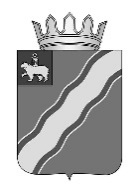                                                             .Об утверждении Правил определения требований кзакупаемым органами местного самоуправления Краснокамского муниципального района, подведомственными им казенными и бюджетными учреждениями отдельным видам товаров, работ, услуг (в том числе предельных цен товаров, работ, услуг) 	 В соответствии с частью 5  статьи 19 Федерального закона от 05 апреля 2013 г. № 44-ФЗ «О контрактной системе в сфере закупок товаров, работ, услуг для обеспечения государственных и муниципальных нужд», руководствуясь Постановлением Правительства Российской Федерации от 02 сентября 2015 г. № 926 «Об утверждении Общих правил определения требований к закупаемым заказчиками отдельным видам товаров, работ, услуг (в том числе предельных цен товаров, работ, услуг),   администрация Краснокамского муниципального района ПОСТАНОВЛЯЕТ:Утвердить прилагаемые Правила определения требований к закупаемым органами местного самоуправления Краснокамского муниципального района, подведомственными им муниципальными казенными и бюджетными учреждениями отдельным видам товаров, работ, услуг (в том числе предельных цен товаров, работ, услуг) (далее – Правила).Рекомендовать отраслевым (функциональным) органам администрации Краснокамского муниципального района, имеющим статус юридического лица разработать в соответствии с Правилами, утвержденными настоящим постановлением, и утвердить требования к закупаемым бюджетными учреждениями отдельным видам товаров, работ, услуг (в том числе предельные цены товаров, работ, услуг) в срок, обеспечивающий реализацию указанных требований начиная с 1 января 2016 года.Настоящее постановление подлежит размещению в Единой информационной системе (до ввода в эксплуатацию ЕИС - на официальном сайте Российской Федерации в сети Интернет для размещения информации о размещении заказов на поставки товаров, выполнение работ, оказание услуг «zakupki.gov.ru»).Настоящее постановление вступает в силу с момента опубликования в специальном выпуске «Официальные материалы органов местного самоуправления Краснокамского муниципального района» газеты «Краснокамская звезда» и размещению в информационно-телекоммуникационной сети Интернет по адресу: www.krasnokamskiy.com.Контроль за исполнением постановления возложить на первого заместителя главы Краснокамского муниципального района по социально-экономическому развитию В.Ю. Капитонова. 

Глава Краснокамскогомуниципального района - глава администрации Краснокамскогомуниципального района                                                                        Ю.Ю. КрестьянниковГруздева Т.Н. 4-29-79                                            УТВЕРЖДЕНЫ                                                        постановлением администрацииКраснокамского муниципального района                                      от 17.11.2015. № 963ПРАВИЛАопределения требований к закупаемым органами местного самоуправления Краснокамского муниципального района, подведомственными им муниципальными казенными и бюджетными учреждениями отдельным видам товаров, работ, услуг (в том числе предельных цен товаров, работ, услуг)		1. Настоящие Правила устанавливают порядок определения требований к закупаемым органами местного самоуправления Краснокамского муниципального района, подведомственными им муниципальными казенными и бюджетными учреждениями отдельным видам товаров, работ, услуг (в том числе предельных цен товаров, работ, услуг).  2. Органы местного самоуправления Краснокамского муниципального района утверждают определенные в соответствии с настоящими Правилами требования к закупаемым ими и подведомственными им муниципальными казенными и бюджетными учреждениями отдельным видам товаров, работ, услуг, включающие перечень отдельных видов товаров, работ, услуг, их потребительские свойства (в том числе качество) и иные характеристики (в том числе предельные цены товаров, работ, услуг) (далее - Ведомственный перечень).Ведомственный перечень составляется по форме согласно приложению  1 на основании обязательного перечня отдельных видов товаров, работ, услуг, в отношении которых определяются требования к их потребительским свойствам (в том числе качеству) и иным характеристикам (в том числе предельные цены товаров, работ, услуг), предусмотренного приложением  2 (далее - Обязательный перечень).  В отношении отдельных видов товаров, работ, услуг, включенных в обязательный перечень, в ведомственном перечне определяются:а) их потребительские свойства (в том числе качество) и иные характеристики (в том числе предельные цены указанных товаров, работ, услуг), если указанные свойства и характеристики не определены в обязательном перечне; б) значения характеристик (свойств) отдельных видов товаров, работ, услуг (в том числе предельные цены товаров, работ, услуг), включенных в обязательный перечень, в случае, если в обязательном перечне не определены значения таких характеристик (свойств) (в том числе предельные цены товаров, работ, услуг).	3. Отдельные виды товаров, работ, услуг, не включенные в обязательный перечень, подлежат включению в ведомственный перечень при условии, если средняя арифметическая сумма значений следующих критериев превышает 20 процентов: а) доля расходов органов местного самоуправления Краснокамского муниципального района и подведомственных им муниципальных казенных и бюджетных учреждений на приобретение отдельного вида товаров, работ, услуг для обеспечения муниципальных нужд за отчетный финансовый год в общем объеме расходов органов местного самоуправления Краснокамского муниципального района и подведомственных им муниципальных казенных и бюджетных учреждений на приобретение товаров, работ, услуг за отчетный финансовый год;б) доля контрактов органов местного самоуправления Краснокамского муниципального района и подведомственных им муниципальных казенных и бюджетных учреждений на приобретение отдельного вида товаров, работ, услуг для обеспечения муниципальных нужд, заключенных в отчетном финансовом году, в общем количестве контрактов органов местного самоуправления Краснокамского муниципального района и подведомственных им муниципальных казенных и бюджетных учреждений на приобретение товаров, работ, услуг, заключенных в отчетном финансовом году.4. Органы местного самоуправления Краснокамского муниципального района при включении в ведомственный перечень отдельных видов товаров, работ, услуг, не указанных в обязательном перечне, применяют установленные пунктом 3 настоящих Правил критерии исходя из определения их значений в процентном отношении к объему осуществляемых муниципальными органами и подведомственными им муниципальными казенными и бюджетными учреждениями закупок.  5. В целях формирования ведомственного перечня муниципальные органы вправе определять дополнительные критерии отбора отдельных видов товаров, работ, услуг и порядок их применения, не приводящие к сокращению значения критериев, установленных пунктом 3 настоящих Правил.    	6. Органы местного самоуправления Краснокамского муниципального района при формировании ведомственного перечня вправе   включить   в   него дополнительно:           а) отдельные виды товаров, работ, услуг, не указанные в обязательном перечне и не соответствующие критериям, указанным в пункте 3 настоящих Правил;           б) характеристики (свойства) товаров, работ, услуг, не включенные в обязательный перечень и не приводящие к необоснованным ограничениям количества участников закупки;            в) значения количественных и (или) качественных показателей характеристик (свойств) товаров, работ, услуг, которые отличаются от значений, предусмотренных обязательным перечнем, и обоснование которых содержится в соответствующей графе приложения  1   к настоящим Правилам, в том числе с учетом функционального назначения товара, под которым для целей настоящих Правил понимается цель и условия использования (применения) товара, позволяющие   товару выполнять свое основное назначение, вспомогательные функции или определяющие   универсальность   применения   товара    (выполнение соответствующих функций,  работ,  оказание  соответствующих  услуг, территориальные, климатические факторы и другое).          7. Значения потребительских свойств и иных характеристик (в том числе предельные цены) отдельных видов товаров, работ, услуг, включенных в ведомственный перечень, устанавливаются: а) с учетом категорий и (или) групп должностей работников органов местного самоуправления Краснокамского муниципального района и подведомственных им муниципальных казенных и бюджетных учреждений, если затраты на их приобретение в соответствии с требованиями к определению нормативных затрат на обеспечение функций органов местного самоуправления Краснокамского муниципального района и подведомственных им муниципальных казенных и бюджетных учреждений, утвержденных правилами определения нормативных затрат, определяются с учетом категорий и (или) групп должностей работников;     	б) с учетом категорий и (или) групп должностей работников, если затраты на их приобретение в соответствии с требованиями к определению нормативных затрат не определяются с учетом категорий и(или) групп должностей работников, - в случае принятия соответствующего решения органами местного самоуправления Краснокамского муниципального района.     	 8. Дополнительно включаемые в ведомственный перечень отдельные виды товаров, работ, услуг должны отличаться от указанных в обязательном перечне отдельных видов товаров, работ, услуг кодом товара, работы, услуги в соответствии с Общероссийским классификатором продукции по видам экономической деятельности.    	 9. Предельные цены товаров, работ, услуг устанавливаются органами местного самоуправления Краснокамского муниципального района, если требованиями к определению нормативных затрат установлены нормативы цены на соответствующие товары, работы, услуги.Приложение 1к Правилам определения требований к закупаемым органами            местного самоуправления Краснокамского муниципального района и подведомственными им муниципальными казенными и бюджетными учреждениями отдельных видов товаров работ, услуг (в т.ч. предельные цены товара, работ, услуг)Ведомственный переченьотдельных видов товаров, работ, услуг, в отношении которых устанавливаются потребительские свойства (в том числе характеристики качества) и иные характеристики, имеющие влияние на цену отдельных видов товаров, работ, услуг<*> Указывается в случае установления характеристик, отличающихся от значений, содержащихся в обязательном перечне отдельных видов товаров, работ, услуг, в отношении которых определяются требования к их потребительским свойствам (в том числе качеству) и иным характеристикам (в том числе предельные цены товаров, работ, услуг).Приложение 2к Правилам определения требований к закупаемым органами местного самоуправления Краснокамского муниципального района и подведомственными им муниципальными казенными и бюджетными учреждениями отдельных видов товаров работ, услуг (в т.ч. предельные цены товара, работ, услуг)Обязательный переченьотдельных видов товаров, работ, услуг, их потребительские свойства и иные характеристики, а также значения таких свойств и характеристик№ п/пКод по ОКПДНаименование отдельного вида товаров, работ, услугЕдиница измеренияЕдиница измеренияТребования к потребительским свойствам (в том числе качеству) и иным характеристикам, утвержденные администрацией Краснокамского муниципального районаТребования к потребительским свойствам (в том числе качеству) и иным характеристикам, утвержденные администрацией Краснокамского муниципального районаТребования к потребительским свойствам (в том числе качеству) и иным характеристикам, утвержденные администрацией Краснокамского муниципального районаТребования к потребительским свойствам (в том числе качеству) и иным характеристикам, утвержденные заказчикомТребования к потребительским свойствам (в том числе качеству) и иным характеристикам, утвержденные заказчикомТребования к потребительским свойствам (в том числе качеству) и иным характеристикам, утвержденные заказчикомТребования к потребительским свойствам (в том числе качеству) и иным характеристикам, утвержденные заказчикомТребования к потребительским свойствам (в том числе качеству) и иным характеристикам, утвержденные заказчикомТребования к потребительским свойствам (в том числе качеству) и иным характеристикам, утвержденные заказчиком№ п/пКод по ОКПДНаименование отдельного вида товаров, работ, услугкод по ОКЕИнаименованиехарактеристиказначение характеристикизначение характеристикихарактеристиказначение характеристики обоснование отклонения значения характеристики от утвержденной администрацией Краснокамского муниципального района обоснование отклонения значения характеристики от утвержденной администрацией Краснокамского муниципального района обоснование отклонения значения характеристики от утвержденной администрацией Краснокамского муниципального районафункциональное назначение*Отдельные виды товаров, работ, услуг, включенные в перечень отдельных видов товаров, работ, услуг, предусмотренный приложением 2 к Правилам определения требований к закупаемым органами местного самоуправления Краснокамского муниципального района и подведомственными им муниципальными казенными и бюджетными учреждениями отдельным видам товаров, работ, услуг (в том числе предельных цен товаров, работ, услуг), утвержденным постановлением администрации Краснокамского муниципального района  от «____» __________20___г. № _____Отдельные виды товаров, работ, услуг, включенные в перечень отдельных видов товаров, работ, услуг, предусмотренный приложением 2 к Правилам определения требований к закупаемым органами местного самоуправления Краснокамского муниципального района и подведомственными им муниципальными казенными и бюджетными учреждениями отдельным видам товаров, работ, услуг (в том числе предельных цен товаров, работ, услуг), утвержденным постановлением администрации Краснокамского муниципального района  от «____» __________20___г. № _____Отдельные виды товаров, работ, услуг, включенные в перечень отдельных видов товаров, работ, услуг, предусмотренный приложением 2 к Правилам определения требований к закупаемым органами местного самоуправления Краснокамского муниципального района и подведомственными им муниципальными казенными и бюджетными учреждениями отдельным видам товаров, работ, услуг (в том числе предельных цен товаров, работ, услуг), утвержденным постановлением администрации Краснокамского муниципального района  от «____» __________20___г. № _____Отдельные виды товаров, работ, услуг, включенные в перечень отдельных видов товаров, работ, услуг, предусмотренный приложением 2 к Правилам определения требований к закупаемым органами местного самоуправления Краснокамского муниципального района и подведомственными им муниципальными казенными и бюджетными учреждениями отдельным видам товаров, работ, услуг (в том числе предельных цен товаров, работ, услуг), утвержденным постановлением администрации Краснокамского муниципального района  от «____» __________20___г. № _____Отдельные виды товаров, работ, услуг, включенные в перечень отдельных видов товаров, работ, услуг, предусмотренный приложением 2 к Правилам определения требований к закупаемым органами местного самоуправления Краснокамского муниципального района и подведомственными им муниципальными казенными и бюджетными учреждениями отдельным видам товаров, работ, услуг (в том числе предельных цен товаров, работ, услуг), утвержденным постановлением администрации Краснокамского муниципального района  от «____» __________20___г. № _____Отдельные виды товаров, работ, услуг, включенные в перечень отдельных видов товаров, работ, услуг, предусмотренный приложением 2 к Правилам определения требований к закупаемым органами местного самоуправления Краснокамского муниципального района и подведомственными им муниципальными казенными и бюджетными учреждениями отдельным видам товаров, работ, услуг (в том числе предельных цен товаров, работ, услуг), утвержденным постановлением администрации Краснокамского муниципального района  от «____» __________20___г. № _____Отдельные виды товаров, работ, услуг, включенные в перечень отдельных видов товаров, работ, услуг, предусмотренный приложением 2 к Правилам определения требований к закупаемым органами местного самоуправления Краснокамского муниципального района и подведомственными им муниципальными казенными и бюджетными учреждениями отдельным видам товаров, работ, услуг (в том числе предельных цен товаров, работ, услуг), утвержденным постановлением администрации Краснокамского муниципального района  от «____» __________20___г. № _____Отдельные виды товаров, работ, услуг, включенные в перечень отдельных видов товаров, работ, услуг, предусмотренный приложением 2 к Правилам определения требований к закупаемым органами местного самоуправления Краснокамского муниципального района и подведомственными им муниципальными казенными и бюджетными учреждениями отдельным видам товаров, работ, услуг (в том числе предельных цен товаров, работ, услуг), утвержденным постановлением администрации Краснокамского муниципального района  от «____» __________20___г. № _____Отдельные виды товаров, работ, услуг, включенные в перечень отдельных видов товаров, работ, услуг, предусмотренный приложением 2 к Правилам определения требований к закупаемым органами местного самоуправления Краснокамского муниципального района и подведомственными им муниципальными казенными и бюджетными учреждениями отдельным видам товаров, работ, услуг (в том числе предельных цен товаров, работ, услуг), утвержденным постановлением администрации Краснокамского муниципального района  от «____» __________20___г. № _____Отдельные виды товаров, работ, услуг, включенные в перечень отдельных видов товаров, работ, услуг, предусмотренный приложением 2 к Правилам определения требований к закупаемым органами местного самоуправления Краснокамского муниципального района и подведомственными им муниципальными казенными и бюджетными учреждениями отдельным видам товаров, работ, услуг (в том числе предельных цен товаров, работ, услуг), утвержденным постановлением администрации Краснокамского муниципального района  от «____» __________20___г. № _____Отдельные виды товаров, работ, услуг, включенные в перечень отдельных видов товаров, работ, услуг, предусмотренный приложением 2 к Правилам определения требований к закупаемым органами местного самоуправления Краснокамского муниципального района и подведомственными им муниципальными казенными и бюджетными учреждениями отдельным видам товаров, работ, услуг (в том числе предельных цен товаров, работ, услуг), утвержденным постановлением администрации Краснокамского муниципального района  от «____» __________20___г. № _____Отдельные виды товаров, работ, услуг, включенные в перечень отдельных видов товаров, работ, услуг, предусмотренный приложением 2 к Правилам определения требований к закупаемым органами местного самоуправления Краснокамского муниципального района и подведомственными им муниципальными казенными и бюджетными учреждениями отдельным видам товаров, работ, услуг (в том числе предельных цен товаров, работ, услуг), утвержденным постановлением администрации Краснокамского муниципального района  от «____» __________20___г. № _____Отдельные виды товаров, работ, услуг, включенные в перечень отдельных видов товаров, работ, услуг, предусмотренный приложением 2 к Правилам определения требований к закупаемым органами местного самоуправления Краснокамского муниципального района и подведомственными им муниципальными казенными и бюджетными учреждениями отдельным видам товаров, работ, услуг (в том числе предельных цен товаров, работ, услуг), утвержденным постановлением администрации Краснокамского муниципального района  от «____» __________20___г. № _____Отдельные виды товаров, работ, услуг, включенные в перечень отдельных видов товаров, работ, услуг, предусмотренный приложением 2 к Правилам определения требований к закупаемым органами местного самоуправления Краснокамского муниципального района и подведомственными им муниципальными казенными и бюджетными учреждениями отдельным видам товаров, работ, услуг (в том числе предельных цен товаров, работ, услуг), утвержденным постановлением администрации Краснокамского муниципального района  от «____» __________20___г. № _____1.Дополнительный перечень отдельных видов товаров, работ, услуг, определенный органами местного самоуправления Краснокамского муниципального районаДополнительный перечень отдельных видов товаров, работ, услуг, определенный органами местного самоуправления Краснокамского муниципального районаДополнительный перечень отдельных видов товаров, работ, услуг, определенный органами местного самоуправления Краснокамского муниципального районаДополнительный перечень отдельных видов товаров, работ, услуг, определенный органами местного самоуправления Краснокамского муниципального районаДополнительный перечень отдельных видов товаров, работ, услуг, определенный органами местного самоуправления Краснокамского муниципального районаДополнительный перечень отдельных видов товаров, работ, услуг, определенный органами местного самоуправления Краснокамского муниципального районаДополнительный перечень отдельных видов товаров, работ, услуг, определенный органами местного самоуправления Краснокамского муниципального районаДополнительный перечень отдельных видов товаров, работ, услуг, определенный органами местного самоуправления Краснокамского муниципального районаДополнительный перечень отдельных видов товаров, работ, услуг, определенный органами местного самоуправления Краснокамского муниципального районаДополнительный перечень отдельных видов товаров, работ, услуг, определенный органами местного самоуправления Краснокамского муниципального районаДополнительный перечень отдельных видов товаров, работ, услуг, определенный органами местного самоуправления Краснокамского муниципального районаДополнительный перечень отдельных видов товаров, работ, услуг, определенный органами местного самоуправления Краснокамского муниципального районаДополнительный перечень отдельных видов товаров, работ, услуг, определенный органами местного самоуправления Краснокамского муниципального районаДополнительный перечень отдельных видов товаров, работ, услуг, определенный органами местного самоуправления Краснокамского муниципального района1. № п/пКод по ОКПДНаименование отдельных видов товаров, работ, услугТребования к качеству, потребительским свойствам и иным характеристикам (в том числе предельные цены)Требования к качеству, потребительским свойствам и иным характеристикам (в том числе предельные цены)Требования к качеству, потребительским свойствам и иным характеристикам (в том числе предельные цены)Требования к качеству, потребительским свойствам и иным характеристикам (в том числе предельные цены)Требования к качеству, потребительским свойствам и иным характеристикам (в том числе предельные цены)Требования к качеству, потребительским свойствам и иным характеристикам (в том числе предельные цены)Требования к качеству, потребительским свойствам и иным характеристикам (в том числе предельные цены)№ п/пКод по ОКПДНаименование отдельных видов товаров, работ, услугнаименование характеристикиединица измеренияединица измерениязначение характеристик значение характеристик значение характеристик значение характеристик № п/пКод по ОКПДНаименование отдельных видов товаров, работ, услугнаименование характеристикикод по ОКЕИнаименованиезначение характеристик значение характеристик значение характеристик значение характеристик № п/пКод по ОКПДНаименование отдельных видов товаров, работ, услугнаименование характеристикикод по ОКЕИнаименованиеРуководители (глава муниципального района)Заместитель руководителя (зам. главы, управляющий делами, руководитель управления, самостоятельного отдела (отдельное юридическое лицо)Руководители отраслевых(функциональных) органов АКМР (начальник отдела, зам. начальника отдела, заведующий сектором) Специалисты (главный специалист, ведущий специалист, специалист 1 категории;обеспечивающие специалисты30.02.12Машины вычислительные электронные цифровые портативные массой не более 10 кг для автоматической обработки данных («лэптопы», «ноутбуки», «сабноутбуки»).Пояснение по требуемой продукции: ноутбуки, планшетные компьютерыРазмер и тип экрана, вес, тип процессора, частота процессора, размер оперативной памяти, объем накопителя, тип жесткого диска, оптический привод, наличие модулей Wi-Fi, Bluetooth, поддержки 3G, (UMTS), тип видеоадаптера, время работы, операционная система, предустановленное программное обеспечение, предельная ценарубльНе более 50 тыс. рублейНе более 50 тыс. рублейНе более 50 тыс. рублейНе более 50 тыс. рублей30.02.15Машины вычислительные электронные цифровые прочие, содержащие или не содержащие в одном корпусе одно или два из следующих устройств для автоматической обработки данных: запоминающие устройства, устройства ввода, устройства вывода.Пояснение по требуемой продукции:компьютеры персональные настольные, рабочие станции вывода Тип (моноблок/системный блок и монитор), размер экрана/монитора, тип процессора, частота процессора, размер оперативной памяти, объем накопителя, тип жесткого диска, оптический привод, тип видеоадаптера, операционная система, предустановленное программное обеспечение, предельная ценарубльНе более 50 тыс. рублейНе более 45 тыс. рублейНе более45 тыс. рублейНе более 45 тыс. рублей30.02.16Устройства ввода/вывода данных, содержащие (не содержащие) в одном корпусе запоминающие устройства. Пояснение по требуемой продукции: принтеры, сканеры, многофункциональные устройстваМетод печати (струйный/ лазерный – для принтера/многофункционального устройства), разрешение сканирования (для сканера/ многофункционального устройства), цветность (цветной/черно-белый), максимальный формат, скорость печати/сканирования, наличие дополнительных модулей и интерфейсов (сетевой интерфейс, устройства чтения карт памяти и т.д.) рубльНе более15 тыс. рублей Не более 15 тыс. рублейНе более 12 тыс. рублейНе более 12 тыс. рублей32.20.11Аппаратура, передающая для радиосвязи, радиовещания и телевидения.Пояснение по требуемой продукции: телефоны мобильные Тип устройства (телефон/ смартфон), поддерживаемые стандарты, операционная система, время работы, метод управления (сенсорный/ кнопочный), количество SIM-карт, наличие модулей и интрефейсов (Wi-Fi, Bluetooth, USB. GPS), стоимость годового владения оборудованием (включая договоры технической поддержки, обслуживания, сервисные договоры) из расчета на одного абонента (одну единицу трафика) в течение всего срока службы, предельная цена383рубльне более 15 тыс. рублей не более 15 тыс. рублей34.10.22Автомобили легковыемощность двигателя, комплектация, предельная цена251лошадиная силане более 20034.10.22Автомобили легковыепредельная цена383рубльне более 1,5 млн. рублей34.10.30Средства автотранспортные для перевозки 10 человек и болеемощность двигателя, комплектацияне более 150 л. срубль.Не более 2 млн. рублейНе более 2 млн. рублейНе более 2 млн. рублейНе более 2 млн. рублей34.10.41Средства автотранспортные грузовыемощность двигателя, комплектацияне более 150 л. сНе более 2 млн. рублейНе более 2 млн. рублейНе более 2 млн. рублейНе более 2 млн. рублей36.11.11Мебель для сидения с металлическим каркасомматериал (металл), обивочные материалырубль Не более 3 тыс. рублейпредельное значение - кожа натуральнаявозможные значения: искусственная кожа, мебельный (искусственный) мех, искусственная замша (микрофибра), ткань, нетканые материалыНе более 3 тыс. рублейпредельное значение - искусственная кожа;возможные значения: мебельный (искусственный) мех, искусственная замша (микрофибра), ткань, нетканые материалыНе более 3 тыс. рублейпредельное значение - искусственная кожа;возможные значения: мебельный (искусственный) мех, искусственная замша (микрофибра), ткань, нетканые материалыНе более 3 тыс. рублейпредельное значение - ткань;возможные значения: нетканые материалы36.11.12Мебель для сидения с деревянным каркасомматериал (вид древесины) Не более 10 тыс. рублейпредельное значение - массив древесины «ценных» пород (твердолиственных и тропических);возможные значения: древесина хвойных и мягко лиственных пород:береза, лиственница, сосна, ель Не более 10 тыс. рублей возможное значение - древесина хвойных и мягко лиственных пород:береза, лиственница, сосна, ель Не более 10 тыс. рублей возможное значение - древесина хвойных и мягко лиственных пород:береза, лиственница, сосна, ель Не более 10 тыс. рублей возможное значение - древесина хвойных и мягко лиственных пород:береза, лиственница, сосна, ель36.11.12Мебель для сидения с деревянным каркасомобивочные материалыНе более 6 тыс. рублейпредельное значение - кожа натуральнаявозможные значения: искусственная кожа; мебельный (искусственный) мех, искусственная замша (микрофибра), ткань, нетканые материалыНе более 6 тыс. рублейпредельное значение - искусственная кожа;возможные значения: мебельный (искусственный) мех, искусственная замша (микрофибра), ткань, нетканые материалыНе более 6 тыс. рублейпредельное значение - искусственная кожа;возможные значения: мебельный (искусственный) мех, искусственная замша (микрофибра), ткань, нетканые материалыНе более 6 тыс. рублейпредельное значение - ткань.возможное значение: нетканые материалы36.12.11Мебель металлическая для офисов, административных помещений, учебных заведений, учреждений культуры и т.п.материал (металл)рубльНе более 25 тыс. рублейНе более 25 тыс. рублейНе более 25 тыс. рублейНе более 25 тыс. рублей36.12.12Мебель деревянная для офисов, административных помещений, учебных заведений, учреждений культуры и т.п.материал (вид древесины)Рубль.Не более 25 тыс. рублейпредельное значение - массив древесины «ценных» пород (твердолиственных и тропических);возможные значения: древесина хвойных и мягколиственных породНе более 25 тыс. рублейвозможные значения - древесина хвойных и мягко лиственных породНе более 25 тыс. рублейвозможные значения - древесина хвойных и мягко лиственных породНе более 25 тыс. рублейвозможные значения - древесина хвойных и мягко лиственных пород